Shape MatchYou will need:PegsSquare match cardsHow to play:Print and cut out the pages below. Match two objects in the box underneath the shape with a peg. You should have two pegs that match the shape on each card.See if you can find these objects after you have matched them around your house.Make sure you tick them off once you have found them!What shapes can you find around your house?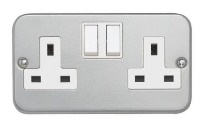 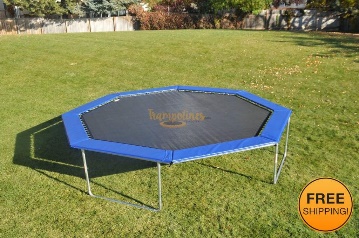 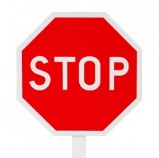 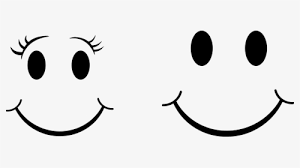 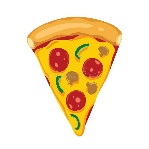 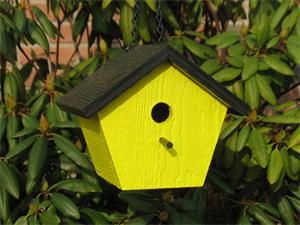 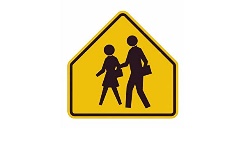 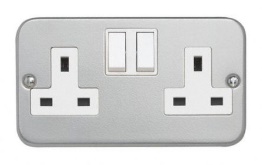 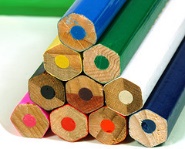 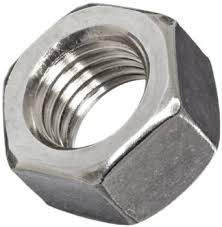 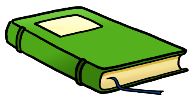 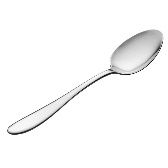 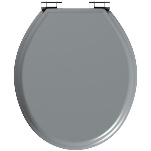 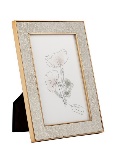 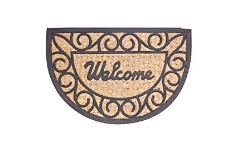 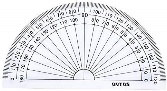 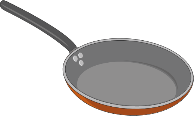 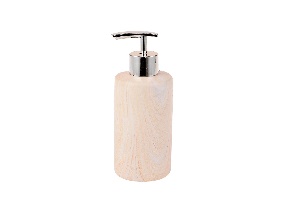 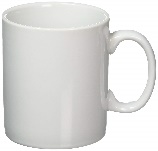 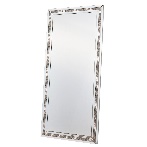 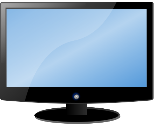 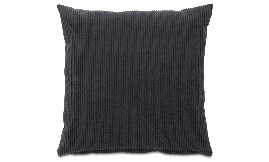 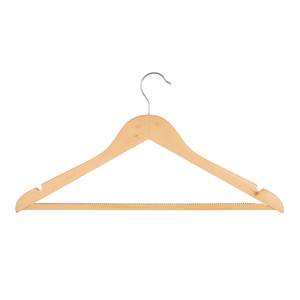 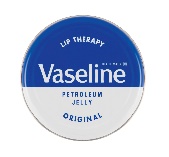 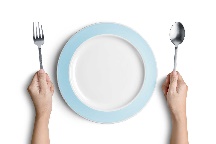 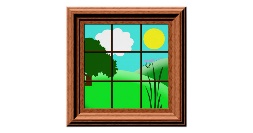 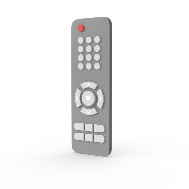 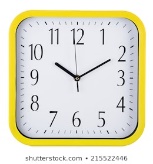 